Miercurea-Ciuc, data 14.06.2018Nr. 1550INFORMAREcu privire la stadiul realizării însămânţărilor de primăvară şi starea culturilor agricole		Iarna trecută, a fost normală din punct de vedere a  precipitaţilor cum se vede din tabelul alăturat, cu puţine ploi dar cu suficientă precipitații căzute sub formă de zăpadă încât să acoperă culturile de toamnă. Culturile semănate în toamnă au ieșit bine (în special grâul şi orzul),suficient dezvoltate din iernare  cu toate că am avut și -28 -29 Co , dar cu suficient  strat de zăpadă, întrucât gerul nu a afectat partea  aeriană a culturilor, şi 97% din culturi au rămas cu o densitate normală, dar au fost afectate ulterior de seceta instaurată în lunile aprilie-mai. În ultima perioadă se constată în unele parcele lipsa îngrășămintelor și nerespectarea rotației culturilor.În ceea ce privește precipitațiile căzute se constată că lunile, ianuarie, februarie și martie au fost abundente în precipitații,  în lunile  aprilie  și mai am avut precipitații mult sub cele multianuale, iar în luna iunie, precipitațiile căzute au reușit să completeze doar parțial deficitul de apă acumulat în sol.		Analizând precipitațiile căzute în perioada ianuarie – aprilie, putem afirma faptul îngrijorător că suma precipitațiilor (exceptând lunile ianuarie, februarie,martie)  nu este nici  aproape de media multianuală. Din punct de vedere termic această primăvară a fost capricioasă, deoarece, în luna martie am avut temperaturi mai scăzute pentru această perioadă, iar în  lunile aprilie și  mai au fost  temperaturi excesive, afectând pozitiv doar pomii fructiferi, dar cultura mare, mai ales cerealele de toamnă și de primăvară precum și sfecla de zahăr au suferit substanțial din cauza secetei pedologice.  Am avut și grindină de dimensiuni mici în unele zone agricole.		Structura culturilor agricole în anii 2017 – 2018 se prezintă astfel:Suprafața cultivată cu cultura de bază a județului – cartoful – a rămas în continuă scădere, cu toate că anul 2017 a fost un an record, dacă ne raportăm la media de 26.300 kg/ha. Dacă comparăm cu suprafața de acum 10 ani, când aveam 14.500 -15.000 Ha, se arată o scădere semnificativă  de cca 50%. Motivele sunt multiple:scăderea consumului pe cap de locuitor;creșterea producției medii la Ha;importuri masive din UE;organizarea slabă a producătorilor;embargoul Rusesc;accesul greu al producătorilor simpli în hipermarketuri.Scăderea suprafețelor cultivate cu cartofi se observă mai ales în rândul producătorilor mici, care reduc suprafața tot mai mult, cultivând cartofi numai pentru consumul familiei și pentru furajare. În rândul producătorilor mari nu se observă această scădere a suprafeței, având alte posibilități de depozitare, sortare și valorificare a producției.O altă cultură importantă – sfecla de zahăr – arată din nou o creștere semnificativă (147 ha și 25 fermieri)față de anul trecut, când am avut doar  78 Ha, dar nu atinge nici pe departe nivelul de acum cinci ani, când aveam 350 Ha, iar înainte de 1990 peste 1.000 Ha. Această cultură a fost afectată grav de seceta pedologică din luna mai, cu unele parcele în totalitate compromise, fermieri fiind nevoiți să repete semănatul sau chiar să schimbe cultura cu altă cultură mai promițătoare în condițiile date.Totuși avem speranța că această tendință de creștere se va menține în viitor, fermieri reușind să încheie contracte avantajoase cu fabricile de zahăr din Roman, județul Neamț și Luduș, județul Mureș.Scăderea suprafeței cultivate cu cartofi este compensată cu cultura cerealelor de toamnă, de primăvară și de plante furajere. Suprafața cultivată cu porumb boabe se menține aproape de  nivelul anilor trecuți, totuși arătând  o scădere de 14 %, și este scăzută față de posibilități, datorită pagubelor provocate de animale sălbatice. În schimb cultura porumbului siloz, a lucernei și a borceagului se extinde din ce în ce mai mult în rândul producătorilor agricoli care dețin ferme zootehnice.În ultimii ani au crescut suprafețele cultivate cu arbuști fructiferi (coacăz negru, zmeură, afine).Ca și curiozitate putem aminti, că unii producători din județ încearcă și alternative cu alte culturi, astfel avem cultură de muștar, la care producția va fi prelucrată tot la noi în județ, de către o fabrică de Târnovița. Mult mai important este însă faptul că muștarul este din ce în ce mai mult utilizat ca și cultură verde, fapt îmbucurător, deoarece această cultură poate ocupa un loc important în rotația culturilor având caracteristici benefice asupra structurii solurilor. Păstrarea permanent acoperită a suprafeţei solurilor cultivate cu vegetaţie este una dintre cele mai importante şi practice măsuri, fiind la îndemâna oricărui fermier, în lupta împotriva unor procese ale degradării solului prin destructurare, eroziune, pierdere a stratului fertil, a nutrienților şi a materiei organice. Numărul fermierilor din zona Odorheiu Secuiesc-Cristuru Secuiesc, care au intrat în ”Programul de susținere a produsului tomate în spații protejate”, depunând cerere de minimis la Direcția pentru Agricultură a județului Harghita a crescut de la 4 în 2017 la 10 fermieri în 2018.Achiziționarea carburanților necesari pentru lucrările de înființare și întreținere a culturilor în această primăvară s-a făcut la prețul integral practicat la stațiile de distribuire a carburanților, dar va fi subvenționată ulterior prin APIA.Starea de vegetație a culturilor însămânțate în toamna anului trecut și în această primăvară este slabă spre medie, datorită secetei pedologice apărută în luna mai, culturile de toamnă se află în faza de burduf și înflorire iar cele de primăvară în faza de  alungirea paiului și în fază de burduf.Culturile de cartofi se află în diferite faze de vegetație, în funcție de perioada plantării, există culturi plantate mai devreme, unde rândurile sunt aproape sau total încheiate, dar și culturi plantate mai târziu, care se află în faza de dezvoltare a tufei. Condițiile climatice sunt favorabile pentru dezvoltarea plantelor, datorită precipitaților căzute în luna iunie, care de fapt a fost colacul de salvare pentru această cultură. În această perioadă se efectuează lucrările de întreținere a culturii, tratamentele pentru combaterea buruienilor, bolilor și dăunătorilor. Ținând seama de precipitațiile din ultima perioadă în unele zone ale  județului se întrunesc condițiile de apariție și dezvoltare a bolii mana cartofului (Phytophtora infestans) , iar în unele parcele de cartof au apărut larvele Gândacului de Colorado, dar condițiile climatice pot favoriza și dezvoltarea dăunătorului Viermele prunelor și a bolii Mana cepei. Buletinele de avertizare emise de Oficiul Fitosanitar Harghita sunt preluate de Direcția pentru Agricultură a județului Harghita și transmise cu celeritate către toate primăriile din județ, împreună cu recomandările specialiștilor privind tratamentele ce trebuie efectuate pentru prevenirea și combaterea bolilor și dăunătorilor. Nu în ultimul rând trebuie amintit că pe data de 25 mai 2018 în județul Harghita a fost instituită stare de alertă în zona Lăzarea, Ditrău și Suseni din cauza invaziei unui dăunător polifag, respectiv o specie de lăcustă (Polysarcus denticauda), care amenința culturile dicotiledonate (cu frunză lată) din zonă. Invazia dăunătorului a fost raportată pe o suprafață de 850 ha de pajiști permanente, din care 141 ha au fost tratate cu insecticide cu efect de protejare a entomofaunei utile şi mai ales a insectelor polenizatoare (albine, bondari), asupra cărora este total inofensiv, iar asupra organismelor ţintă acţionează atât prin contact cât şi prin ingestie. Datorită intervenției rapide focarele au fost ținute sub control, protejând astfel culturile semănate, daune putând fi semnalate doar în producția de masă verde a pajiștilor. 						DIRECTOR EXECUTIV,						      Eugen TÖRÖK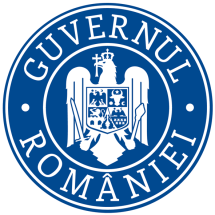 MINISTERUL AGRICULTURII ŞI DEZVOLTĂRII RURALEDIRECŢIA  PENTRU  AGRICULTURĂ  JUDEȚEANĂ  HARGHITA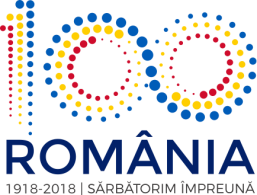 NIVELUL PRECIPITAȚIILOR CĂZUTE ÎN ANUL 2018NIVELUL PRECIPITAȚIILOR CĂZUTE ÎN ANUL 2018NIVELUL PRECIPITAȚIILOR CĂZUTE ÎN ANUL 2018NIVELUL PRECIPITAȚIILOR CĂZUTE ÎN ANUL 2018NIVELUL PRECIPITAȚIILOR CĂZUTE ÎN ANUL 2018NIVELUL PRECIPITAȚIILOR CĂZUTE ÎN ANUL 2018NIVELUL PRECIPITAȚIILOR CĂZUTE ÎN ANUL 2018NIVELUL PRECIPITAȚIILOR CĂZUTE ÎN ANUL 2018NIVELUL PRECIPITAȚIILOR CĂZUTE ÎN ANUL 2018NIVELUL PRECIPITAȚIILOR CĂZUTE ÎN ANUL 2018NIVELUL PRECIPITAȚIILOR CĂZUTE ÎN ANUL 2018NIVELUL PRECIPITAȚIILOR CĂZUTE ÎN ANUL 2018LUNAMEDIA M.STATIA METEOROLOGICĂSTATIA METEOROLOGICĂSTATIA METEOROLOGICĂMEDIALUNAANUALĂCELORLUNALAM-CIUCODORHEIJOSENITREILUNAM-CIUCSTAȚIIIANUARIE27,346,541,523,237,1FEBRUARIE25,337,322,947,335,8MARTIE28,175,178,990,181,4APRILIE48,315,317,115,015,8MAI68,244,213,927,028,4IUNIE(parțial)95,629,10,45,4Total:292,8247,5174,7208Nr. crt.CulturaSuprafața (ha)Suprafața (ha)Suprafața (ha)Nr. crt.Cultura20172018%1Grâu, secară, triticale de toamnă12450138001102Orz de toamnă3004501503Grâu, triticale de primăvară124414201144Orzoaică de primăvară58003980695Ovăz38002630696Porumb33002850867Sfeclă de zahăr781471888Sorg pentru mături0009Salcie energetică171710010Muștar6610011Cartofi825075009012Legume985110011113Plante furajere perene306283312110814Plante furajere anuale532046528715Flori de câmp3310016Câmp experimental00017Rămas neînsămânțat00018Ogoare35710019Total arabil:75759739129720Fânețe natural:16475016571810121Pășune natural:1545761545259922Vii:353510023Livezi:77179510324Total agricol:39591939498599